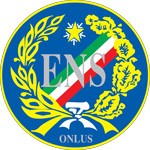 ENTE NAZIONALE PER LA PROTEZIONE E L’ASSISTENZA DEI SORDI – ONLUSEnte Morale che opera senza fini di lucro per l’integrazione dei sordi nella societàConsiglio Regionale ENS LazioMODULO D’ISCRIZIONE“Assemblea Precongressuale Regionale – Lazio 2019”Io sottoscritto/a:COGNOME                                                            NOME   	                                                                                                                                           N. Tessera ENS                                                           Con la firma del presente modulo dichiaro di:volermi iscrivere alla “Assemblea Precongressuale Regionale - Lazio ” del Consiglio Regionale ENS Lazio che si terrà presso l’Aula Magna del Liceo Scientifico Statale “G.B. Grassi” sito in Via Padre Sant’Agostino, 8
04100 – Latina alle ore 15.00;aver letto e compreso l’informativa sul trattamento e la protezione dei dati personali ai sensi degli artt. 13 e 14 del Regolamento 2016/679 pubblicata da ENS sul sito www.ens.it.Luogo e data 		Firma  	INFORMATIVA ai sensi degli artt. 13 e 14 del REGOLAMENTO UE 2016/679I dati da Lei forniti saranno trattati da CR   ENS Lazio, Titolare del trattamento, in forma automatizzata, nel rispetto delle adeguate misure di sicurezza ex art. 32 del Regolamento e non saranno soggetti a diffusione, comunicazione, né ad altro trasferimento verso soggetti terzi diversi da ENS Onlus. Tuttavia,  ENS potrà trattare i Suoi dati anche mediante singole comunicazioni nei confronti di: i) Autorità amministrative e/o Autorità giudiziarie e/o Autorità di Vigilanza o Forze di Polizia per adempiere alle richieste delle medesime Autorità e/o ad obblighi di legge; ii) consulenti e liberi professionisti di fiducia di ENS Onlus per adempiere ad obblighi di natura fiscale e contabile e/o per la gestione di un eventuale contenzioso; iii) Istituti di credito per la gestione di incassi e pagamenti. Il Titolare del trattamento dei dati sarà  CR ENS Lazio, con sede in Roma – Via Gregorio VII n. 124.LIBERATORIA PER LA PUBBLICAZIONE DELLE PROPRIE IMMAGINI – FOTOGRAFIE E VIDEOIo sottoscritto/a autorizzo l’Ente Nazionale per la protezione e l’assistenza dei Sordi Onlus Sezione Provinciale di Roma  alla raccolta delle mie immagini, in forma parziale e/o integrale, mediante riprese video e/o fotografiche, realizzate nell’ambito della “Assemblea Precongressuale Regionale – Lazio 2019 ” che si terrà il giorno 07 dicembre 2019 alle ore 15.00 e a fare uso di tali immagini video e/o fotografiche per fini istituzionali tra cui la loro pubblicazione per attività didattiche e/o promozionali, divulgative, su iniziative editoriali e pubblicazioni cartacee nonché sui siti internet istituzionali e le pagine social dell’ENS (Facebook, Instagram, Skype, canale Youtube, ecc.). Il sottoscritto ne vieta altresì l’uso in contesti che ne pregiudichino la dignità personale e il decoro. La posa e l’utilizzo delle immagini sono da considerarsi effettuate in forma gratuita. Inoltre, prende atto dell’eventuale potenziale registrazione, da parte di soggetti non legittimati, in motori di ricerca della rete e della possibilità che le immagini stesse possano comparire nelle relative pagine. A tal fine, dichiara di cedere, a titolo gratuito, ad ENS il diritto di riproduzione, pubblicazione, elaborazione e trasmissione degli scatti fotografici e dei filmati che lo ritraggono, secondo le previsioni di cui alle vigenti norme della L. 633/1941 e s.m.i., nonché dell’art. 10 del Codice Civile. La presente autorizzazione non consente, ad ogni modo, l’utilizzo per usi e/o fini diversi da quelli sopra indicati. Con la presente liberatoria, l’ENS è inoltre  svincolato da responsabilità - dirette o indirette - per eventuali danni relativi e manlevato da ogni responsabilità e/o richiesta attuale o futura, d’ordine patrimoniale e non, che potrebbe conseguentemente configurarsi.Luogo e data 		Firma  	DA INVIARE A  lazio@ens.itRoma - Via Gregorio VII, 124- 00165 - www.ens.ittel. 06 39375846 - lazio@ens.it – lazio@pec.ens.it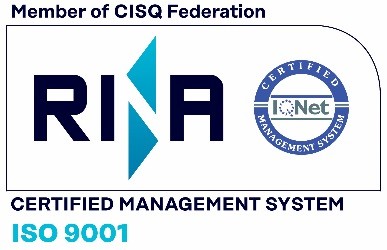 C.F. 04928591009 - P.IVA 06960941000	Sistema di Gestione Qualità ISO 9001:2015